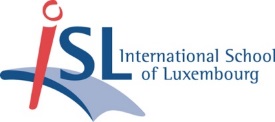 Lower School Classroom Teacher - Vacancy: 2021-019Lower School Classroom Teacher - Vacancy: 2021-019Lower School Classroom Teacher - Vacancy: 2021-019Lower School Classroom Teacher - Vacancy: 2021-019Lower School Classroom Teacher - Vacancy: 2021-019Lower School Classroom Teacher - Vacancy: 2021-019Number of vacancies:1Working conditions:Working conditions:Full-time (40 hours per week) – Indefinite duration contract Full-time (40 hours per week) – Indefinite duration contract Brief description:The teacher is a resource person for student and parents. Teachers are expected to be aware of the philosophy, goals, objectives and policies of the school and to co-ordinate personal goals and objectives within this framework. Teachers report to the School Principal.The teacher is a resource person for student and parents. Teachers are expected to be aware of the philosophy, goals, objectives and policies of the school and to co-ordinate personal goals and objectives within this framework. Teachers report to the School Principal.The teacher is a resource person for student and parents. Teachers are expected to be aware of the philosophy, goals, objectives and policies of the school and to co-ordinate personal goals and objectives within this framework. Teachers report to the School Principal.The teacher is a resource person for student and parents. Teachers are expected to be aware of the philosophy, goals, objectives and policies of the school and to co-ordinate personal goals and objectives within this framework. Teachers report to the School Principal.The teacher is a resource person for student and parents. Teachers are expected to be aware of the philosophy, goals, objectives and policies of the school and to co-ordinate personal goals and objectives within this framework. Teachers report to the School Principal.Application deadline:6 March 20206 March 20206 March 20206 March 20206 March 2020To applyPlease submit your online application in English through ISL’s Careers webpage: ISL application linkPlease submit your online application in English through ISL’s Careers webpage: ISL application linkPlease submit your online application in English through ISL’s Careers webpage: ISL application linkPlease submit your online application in English through ISL’s Careers webpage: ISL application linkPlease submit your online application in English through ISL’s Careers webpage: ISL application linkTo begin:1 August 20201 August 2020We offer:Leadership, inspiration and support.  A competitive salary scale with a range of benefits and we are an Equal Opportunity Employer.  For further information, please visit our website (www.islux.lu).Leadership, inspiration and support.  A competitive salary scale with a range of benefits and we are an Equal Opportunity Employer.  For further information, please visit our website (www.islux.lu).Leadership, inspiration and support.  A competitive salary scale with a range of benefits and we are an Equal Opportunity Employer.  For further information, please visit our website (www.islux.lu).Leadership, inspiration and support.  A competitive salary scale with a range of benefits and we are an Equal Opportunity Employer.  For further information, please visit our website (www.islux.lu).Leadership, inspiration and support.  A competitive salary scale with a range of benefits and we are an Equal Opportunity Employer.  For further information, please visit our website (www.islux.lu).Profile: (training, experience, skills and aptitudes necessary to do the job)Profile: (training, experience, skills and aptitudes necessary to do the job)Profile: (training, experience, skills and aptitudes necessary to do the job)Profile: (training, experience, skills and aptitudes necessary to do the job)Profile: (training, experience, skills and aptitudes necessary to do the job)Profile: (training, experience, skills and aptitudes necessary to do the job)Current teaching certificate or equivalent;Bachelor’s Degree or equivalent (MA preferred);Fluency in English (near native level);At least two years of recent successful experience teaching students in primary school;Recent successful teaching in an International School setting; Familiarity and fluency with technology supported learning;Familiarity with and understanding of recent developments in elementary education;Experienced in working in a collaborative teaching situation;Technologically competent in basic resources and programmes (ex: Atlas Rubicon, Office 365 preferred);Understanding of and experience with teaching students who are English Language Learners.Current teaching certificate or equivalent;Bachelor’s Degree or equivalent (MA preferred);Fluency in English (near native level);At least two years of recent successful experience teaching students in primary school;Recent successful teaching in an International School setting; Familiarity and fluency with technology supported learning;Familiarity with and understanding of recent developments in elementary education;Experienced in working in a collaborative teaching situation;Technologically competent in basic resources and programmes (ex: Atlas Rubicon, Office 365 preferred);Understanding of and experience with teaching students who are English Language Learners.Current teaching certificate or equivalent;Bachelor’s Degree or equivalent (MA preferred);Fluency in English (near native level);At least two years of recent successful experience teaching students in primary school;Recent successful teaching in an International School setting; Familiarity and fluency with technology supported learning;Familiarity with and understanding of recent developments in elementary education;Experienced in working in a collaborative teaching situation;Technologically competent in basic resources and programmes (ex: Atlas Rubicon, Office 365 preferred);Understanding of and experience with teaching students who are English Language Learners.Current teaching certificate or equivalent;Bachelor’s Degree or equivalent (MA preferred);Fluency in English (near native level);At least two years of recent successful experience teaching students in primary school;Recent successful teaching in an International School setting; Familiarity and fluency with technology supported learning;Familiarity with and understanding of recent developments in elementary education;Experienced in working in a collaborative teaching situation;Technologically competent in basic resources and programmes (ex: Atlas Rubicon, Office 365 preferred);Understanding of and experience with teaching students who are English Language Learners.Current teaching certificate or equivalent;Bachelor’s Degree or equivalent (MA preferred);Fluency in English (near native level);At least two years of recent successful experience teaching students in primary school;Recent successful teaching in an International School setting; Familiarity and fluency with technology supported learning;Familiarity with and understanding of recent developments in elementary education;Experienced in working in a collaborative teaching situation;Technologically competent in basic resources and programmes (ex: Atlas Rubicon, Office 365 preferred);Understanding of and experience with teaching students who are English Language Learners.Current teaching certificate or equivalent;Bachelor’s Degree or equivalent (MA preferred);Fluency in English (near native level);At least two years of recent successful experience teaching students in primary school;Recent successful teaching in an International School setting; Familiarity and fluency with technology supported learning;Familiarity with and understanding of recent developments in elementary education;Experienced in working in a collaborative teaching situation;Technologically competent in basic resources and programmes (ex: Atlas Rubicon, Office 365 preferred);Understanding of and experience with teaching students who are English Language Learners.The successful candidates must:The successful candidates must:The successful candidates must:The successful candidates must:The successful candidates must:The successful candidates must:Be passionate and enthusiastic about students and their education;Be innovative in teaching students;Be responsible for own learning and well-being: value continuous learning, collaborative work, self-reflection, and resiliency;Be confident and motivated in working with students, parents and colleagues: build and maintain partnership;Be pro-active, well-organised and discreet;Be adaptable to a wide range of situations, work independently as well as part of a collaborative team;Be an effective communicator by reading, writing, speaking and listening confidently and reflectively as well as asking questions appropriately;Be committed to the health, safety & security of children, including child protection issues;Demonstrate ethical behaviour in and out of the classroom;Be a contributor to the World, culturally sensitive, and display care, empathy and consideration for others.Be passionate and enthusiastic about students and their education;Be innovative in teaching students;Be responsible for own learning and well-being: value continuous learning, collaborative work, self-reflection, and resiliency;Be confident and motivated in working with students, parents and colleagues: build and maintain partnership;Be pro-active, well-organised and discreet;Be adaptable to a wide range of situations, work independently as well as part of a collaborative team;Be an effective communicator by reading, writing, speaking and listening confidently and reflectively as well as asking questions appropriately;Be committed to the health, safety & security of children, including child protection issues;Demonstrate ethical behaviour in and out of the classroom;Be a contributor to the World, culturally sensitive, and display care, empathy and consideration for others.Be passionate and enthusiastic about students and their education;Be innovative in teaching students;Be responsible for own learning and well-being: value continuous learning, collaborative work, self-reflection, and resiliency;Be confident and motivated in working with students, parents and colleagues: build and maintain partnership;Be pro-active, well-organised and discreet;Be adaptable to a wide range of situations, work independently as well as part of a collaborative team;Be an effective communicator by reading, writing, speaking and listening confidently and reflectively as well as asking questions appropriately;Be committed to the health, safety & security of children, including child protection issues;Demonstrate ethical behaviour in and out of the classroom;Be a contributor to the World, culturally sensitive, and display care, empathy and consideration for others.Be passionate and enthusiastic about students and their education;Be innovative in teaching students;Be responsible for own learning and well-being: value continuous learning, collaborative work, self-reflection, and resiliency;Be confident and motivated in working with students, parents and colleagues: build and maintain partnership;Be pro-active, well-organised and discreet;Be adaptable to a wide range of situations, work independently as well as part of a collaborative team;Be an effective communicator by reading, writing, speaking and listening confidently and reflectively as well as asking questions appropriately;Be committed to the health, safety & security of children, including child protection issues;Demonstrate ethical behaviour in and out of the classroom;Be a contributor to the World, culturally sensitive, and display care, empathy and consideration for others.Be passionate and enthusiastic about students and their education;Be innovative in teaching students;Be responsible for own learning and well-being: value continuous learning, collaborative work, self-reflection, and resiliency;Be confident and motivated in working with students, parents and colleagues: build and maintain partnership;Be pro-active, well-organised and discreet;Be adaptable to a wide range of situations, work independently as well as part of a collaborative team;Be an effective communicator by reading, writing, speaking and listening confidently and reflectively as well as asking questions appropriately;Be committed to the health, safety & security of children, including child protection issues;Demonstrate ethical behaviour in and out of the classroom;Be a contributor to the World, culturally sensitive, and display care, empathy and consideration for others.Be passionate and enthusiastic about students and their education;Be innovative in teaching students;Be responsible for own learning and well-being: value continuous learning, collaborative work, self-reflection, and resiliency;Be confident and motivated in working with students, parents and colleagues: build and maintain partnership;Be pro-active, well-organised and discreet;Be adaptable to a wide range of situations, work independently as well as part of a collaborative team;Be an effective communicator by reading, writing, speaking and listening confidently and reflectively as well as asking questions appropriately;Be committed to the health, safety & security of children, including child protection issues;Demonstrate ethical behaviour in and out of the classroom;Be a contributor to the World, culturally sensitive, and display care, empathy and consideration for others.Among main responsibilitiesAmong main responsibilitiesAmong main responsibilitiesAmong main responsibilitiesAmong main responsibilitiesAmong main responsibilitiesProvide effective delivery of the ISL curriculum;Maintain careful and accurate records of student academic achievement and attendance;Establish and maintain expectations of student behaviour in and out of the classroom to create a well-functioning learning atmosphere in the school;Carefully plan and prepare each lesson following the requirements of the curriculum and attending to the needs and abilities of the students;Assign a reasonable amount of homework at each grade level and check to make sure it is done;Evaluate student progress on a continuous basis;Create an environment within the classroom that will encourage academic achievement and provide for individual differences intellectually, socially, emotionally and physically;Prepare yearly lesson plans, curriculum unit planners and course outlines for each class;Leave lesson plans and seating charts in the appropriate office for the convenience of substitutes;Establish and maintain positive relationships with students, colleagues, administrators and parents;Keep parents informed of their children’s academic, social and emotional growth throughout the school year;Attend faculty meetings, in-service meetings, grade level meetings or departmental meetings as necessary or required;Be familiar with all school rules and conscientiously assist in enforcing them;Take turns, in rotation, on duties such as recess and lunch supervision;Promote mutual respect and understanding among all members of the group;Attend Parent Information Evenings and Parent / Student / Teacher Conferences and other special occasions during the school year as requested by the Principals and/or the Director;Maintain a good personal attendance record, being absent only when necessary, and informing the administration so that substitutes may be provided;Handle personal problems and grievances in a professional way, taking them through the proper administrative channels;Recommend purchase of textbooks, instructional materials and supplies for classes as needed to carry out the instructional programme, as needed, through the Grade Level Leader or Academic Leader;Model the values and professional demeanor as expressed in the “Professional Beliefs and Behaviours at ISL”;Co-operate in all efforts to enhance the educational programme and the reputation of the school;Keep informed about new developments and methods in the subjects taught through continuous professional development;Such other duties as may be assigned by the Principal or the Director.Provide effective delivery of the ISL curriculum;Maintain careful and accurate records of student academic achievement and attendance;Establish and maintain expectations of student behaviour in and out of the classroom to create a well-functioning learning atmosphere in the school;Carefully plan and prepare each lesson following the requirements of the curriculum and attending to the needs and abilities of the students;Assign a reasonable amount of homework at each grade level and check to make sure it is done;Evaluate student progress on a continuous basis;Create an environment within the classroom that will encourage academic achievement and provide for individual differences intellectually, socially, emotionally and physically;Prepare yearly lesson plans, curriculum unit planners and course outlines for each class;Leave lesson plans and seating charts in the appropriate office for the convenience of substitutes;Establish and maintain positive relationships with students, colleagues, administrators and parents;Keep parents informed of their children’s academic, social and emotional growth throughout the school year;Attend faculty meetings, in-service meetings, grade level meetings or departmental meetings as necessary or required;Be familiar with all school rules and conscientiously assist in enforcing them;Take turns, in rotation, on duties such as recess and lunch supervision;Promote mutual respect and understanding among all members of the group;Attend Parent Information Evenings and Parent / Student / Teacher Conferences and other special occasions during the school year as requested by the Principals and/or the Director;Maintain a good personal attendance record, being absent only when necessary, and informing the administration so that substitutes may be provided;Handle personal problems and grievances in a professional way, taking them through the proper administrative channels;Recommend purchase of textbooks, instructional materials and supplies for classes as needed to carry out the instructional programme, as needed, through the Grade Level Leader or Academic Leader;Model the values and professional demeanor as expressed in the “Professional Beliefs and Behaviours at ISL”;Co-operate in all efforts to enhance the educational programme and the reputation of the school;Keep informed about new developments and methods in the subjects taught through continuous professional development;Such other duties as may be assigned by the Principal or the Director.Provide effective delivery of the ISL curriculum;Maintain careful and accurate records of student academic achievement and attendance;Establish and maintain expectations of student behaviour in and out of the classroom to create a well-functioning learning atmosphere in the school;Carefully plan and prepare each lesson following the requirements of the curriculum and attending to the needs and abilities of the students;Assign a reasonable amount of homework at each grade level and check to make sure it is done;Evaluate student progress on a continuous basis;Create an environment within the classroom that will encourage academic achievement and provide for individual differences intellectually, socially, emotionally and physically;Prepare yearly lesson plans, curriculum unit planners and course outlines for each class;Leave lesson plans and seating charts in the appropriate office for the convenience of substitutes;Establish and maintain positive relationships with students, colleagues, administrators and parents;Keep parents informed of their children’s academic, social and emotional growth throughout the school year;Attend faculty meetings, in-service meetings, grade level meetings or departmental meetings as necessary or required;Be familiar with all school rules and conscientiously assist in enforcing them;Take turns, in rotation, on duties such as recess and lunch supervision;Promote mutual respect and understanding among all members of the group;Attend Parent Information Evenings and Parent / Student / Teacher Conferences and other special occasions during the school year as requested by the Principals and/or the Director;Maintain a good personal attendance record, being absent only when necessary, and informing the administration so that substitutes may be provided;Handle personal problems and grievances in a professional way, taking them through the proper administrative channels;Recommend purchase of textbooks, instructional materials and supplies for classes as needed to carry out the instructional programme, as needed, through the Grade Level Leader or Academic Leader;Model the values and professional demeanor as expressed in the “Professional Beliefs and Behaviours at ISL”;Co-operate in all efforts to enhance the educational programme and the reputation of the school;Keep informed about new developments and methods in the subjects taught through continuous professional development;Such other duties as may be assigned by the Principal or the Director.Provide effective delivery of the ISL curriculum;Maintain careful and accurate records of student academic achievement and attendance;Establish and maintain expectations of student behaviour in and out of the classroom to create a well-functioning learning atmosphere in the school;Carefully plan and prepare each lesson following the requirements of the curriculum and attending to the needs and abilities of the students;Assign a reasonable amount of homework at each grade level and check to make sure it is done;Evaluate student progress on a continuous basis;Create an environment within the classroom that will encourage academic achievement and provide for individual differences intellectually, socially, emotionally and physically;Prepare yearly lesson plans, curriculum unit planners and course outlines for each class;Leave lesson plans and seating charts in the appropriate office for the convenience of substitutes;Establish and maintain positive relationships with students, colleagues, administrators and parents;Keep parents informed of their children’s academic, social and emotional growth throughout the school year;Attend faculty meetings, in-service meetings, grade level meetings or departmental meetings as necessary or required;Be familiar with all school rules and conscientiously assist in enforcing them;Take turns, in rotation, on duties such as recess and lunch supervision;Promote mutual respect and understanding among all members of the group;Attend Parent Information Evenings and Parent / Student / Teacher Conferences and other special occasions during the school year as requested by the Principals and/or the Director;Maintain a good personal attendance record, being absent only when necessary, and informing the administration so that substitutes may be provided;Handle personal problems and grievances in a professional way, taking them through the proper administrative channels;Recommend purchase of textbooks, instructional materials and supplies for classes as needed to carry out the instructional programme, as needed, through the Grade Level Leader or Academic Leader;Model the values and professional demeanor as expressed in the “Professional Beliefs and Behaviours at ISL”;Co-operate in all efforts to enhance the educational programme and the reputation of the school;Keep informed about new developments and methods in the subjects taught through continuous professional development;Such other duties as may be assigned by the Principal or the Director.Provide effective delivery of the ISL curriculum;Maintain careful and accurate records of student academic achievement and attendance;Establish and maintain expectations of student behaviour in and out of the classroom to create a well-functioning learning atmosphere in the school;Carefully plan and prepare each lesson following the requirements of the curriculum and attending to the needs and abilities of the students;Assign a reasonable amount of homework at each grade level and check to make sure it is done;Evaluate student progress on a continuous basis;Create an environment within the classroom that will encourage academic achievement and provide for individual differences intellectually, socially, emotionally and physically;Prepare yearly lesson plans, curriculum unit planners and course outlines for each class;Leave lesson plans and seating charts in the appropriate office for the convenience of substitutes;Establish and maintain positive relationships with students, colleagues, administrators and parents;Keep parents informed of their children’s academic, social and emotional growth throughout the school year;Attend faculty meetings, in-service meetings, grade level meetings or departmental meetings as necessary or required;Be familiar with all school rules and conscientiously assist in enforcing them;Take turns, in rotation, on duties such as recess and lunch supervision;Promote mutual respect and understanding among all members of the group;Attend Parent Information Evenings and Parent / Student / Teacher Conferences and other special occasions during the school year as requested by the Principals and/or the Director;Maintain a good personal attendance record, being absent only when necessary, and informing the administration so that substitutes may be provided;Handle personal problems and grievances in a professional way, taking them through the proper administrative channels;Recommend purchase of textbooks, instructional materials and supplies for classes as needed to carry out the instructional programme, as needed, through the Grade Level Leader or Academic Leader;Model the values and professional demeanor as expressed in the “Professional Beliefs and Behaviours at ISL”;Co-operate in all efforts to enhance the educational programme and the reputation of the school;Keep informed about new developments and methods in the subjects taught through continuous professional development;Such other duties as may be assigned by the Principal or the Director.Provide effective delivery of the ISL curriculum;Maintain careful and accurate records of student academic achievement and attendance;Establish and maintain expectations of student behaviour in and out of the classroom to create a well-functioning learning atmosphere in the school;Carefully plan and prepare each lesson following the requirements of the curriculum and attending to the needs and abilities of the students;Assign a reasonable amount of homework at each grade level and check to make sure it is done;Evaluate student progress on a continuous basis;Create an environment within the classroom that will encourage academic achievement and provide for individual differences intellectually, socially, emotionally and physically;Prepare yearly lesson plans, curriculum unit planners and course outlines for each class;Leave lesson plans and seating charts in the appropriate office for the convenience of substitutes;Establish and maintain positive relationships with students, colleagues, administrators and parents;Keep parents informed of their children’s academic, social and emotional growth throughout the school year;Attend faculty meetings, in-service meetings, grade level meetings or departmental meetings as necessary or required;Be familiar with all school rules and conscientiously assist in enforcing them;Take turns, in rotation, on duties such as recess and lunch supervision;Promote mutual respect and understanding among all members of the group;Attend Parent Information Evenings and Parent / Student / Teacher Conferences and other special occasions during the school year as requested by the Principals and/or the Director;Maintain a good personal attendance record, being absent only when necessary, and informing the administration so that substitutes may be provided;Handle personal problems and grievances in a professional way, taking them through the proper administrative channels;Recommend purchase of textbooks, instructional materials and supplies for classes as needed to carry out the instructional programme, as needed, through the Grade Level Leader or Academic Leader;Model the values and professional demeanor as expressed in the “Professional Beliefs and Behaviours at ISL”;Co-operate in all efforts to enhance the educational programme and the reputation of the school;Keep informed about new developments and methods in the subjects taught through continuous professional development;Such other duties as may be assigned by the Principal or the Director.